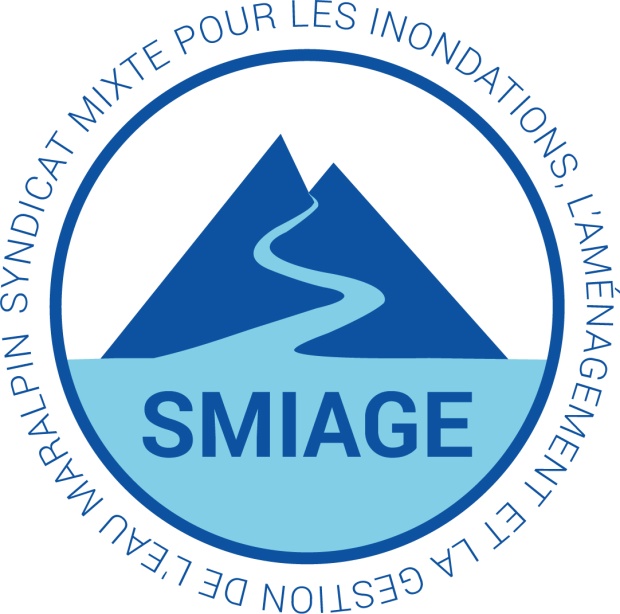 Dans le cadre de ses missions, le Syndicat Mixte pour les Inondations, l’Aménagement et la Gestion de l’Eau recrute :Deux Chargé(e)s d’opération - ingénieurs d’études / MOE, relevant du cadre d’emploi des ingénieurs territoriaux, grade ingénieur ou ingénieur principal.Placées sous l’autorité hiérarchique du responsable du pôle Travaux, ces personnes se verront confier les missions suivantes : -Assurer les missions de maîtrise d’ouvrage déléguée et de maîtrise d’œuvre-Déterminer les solutions techniques et maitriser les coûts dans sa spécialité-Produire pour chaque phase d’études les éléments techniques descriptifs et estimatifs et les notes de calcul de sa spécialité qui lui sont confiés prenant en compte les contraintes du projet  -Etablir les principes de dimensionnement et d’implantation des ouvrages pour les dessinateurs et projeteurs-Contrôler les prestations fournies par les dessinateurs et projeteurs-Participer aux réunions d’avancement et de coordination-Etablir les dossiers de consultation-Analyser les offres des entreprises et rédiger la partie du rapport d’analyse propre à sa spécialité-Effectuer le visa des plans EXE en phase réalisation-Contrôler la conformité aux règles de l’art et au marché des ouvrages de sa spécialité mis en œuvre, rédiger et diffuser les fiches de visite-Gérer les travaux modificatifs sur les plans techniques et financiers-Assister aux essais avant mise en service-Participer aux opérations de réception et de levée de réserves-Etablir les marchés afférents-Proposer et participer à la programmation des investissements et à la prévision budgétaire.-Animer et piloter une équipe transversale en mode projet.-Contrôler la qualité des actes et documents administratifs.-Participer au dispositif d’astreinte.Compétences et technicités requises :-Connaissance des missions de Maîtrise d’œuvre  -Connaissance des marchés publics-Règles et principes de finances publiques et de la comptabilité publique  -Maitrise des outils de conception CAO, calcul, estimations, méthodes de construction -Connaissance des bases règlementaires, normes, règles de l’art et DTU appliquées à sa spécialité  -Maitrise de l’interprétation de documents techniques et analyse d’un cahier des charges -Diagnostic et résolution de problèmes techniques -Conduite d'études techniques : documents graphiques, notes de calcul, descriptifs et spécifications techniques -Maîtrise des logiciels Office, Autocad et tout logiciel métier nécessairePermis B obligatoireOuvert principalement aux titulaires mais aussi aux contractuels.Postes à pourvoir le 1er février 2021Lettre de motivation et CV à adresser au Syndicat.Personne référente : M. Franck COMPAGNON  06 99 70 27 65 ; f.compagnon@smiage.fr